Алгоритм действий при оформлении ежегодного отпуска1. Проверить по графику отпусков, кто идет в отпуск в следующем месяце (лучше более, чем за 2 недели)2. Подготовить уведомление для тех, кто идет в отпуск в следующем месяце (ч. 3 ст. 123 ТК РФ)ознакомить под росписьесли желает перенести и руководитель согласен – пишет заявление (отдельно или на уведомлении)3. Если работник желает идти вне графика – пишет заявление о предоставлении отпуска (части отпуска). Руководитель согласовывает (или не согласовывает) заявление.4. Составить приказ о предоставлении отпуска если руководитель согласовал (форма Т-6) и подписать у руководителя5. Ознакомить работника с приказом под роспись6. Отметить дни отпуска в табеле учета рабочего времени - код ОТ (ст. 91 ТК РФ)7. Сделать запись в личной карточке работника8. Оплатить отпуск за три дня до начала отпуска (ст. 136 ТК РФ)9. Если требуется отозвать работника:направить работнику уведомлениеработник дает/не дает согласие (ч. 2 ст. 125 ТК РФ)если дает согласие – оформить приказ в произвольной форме об отзыве из отпускаознакомить работника под роспись с приказомв табеле учета рабочего времени проставлять явки (Я) с дня выхода из отпуска (ст. 91 ТК РФ)сделать исправления в личной карточке работника.Блок схема по отзыву работника из отпускаОтзыв работника из отпускаОформление предложения об отзывеИздание приказа об отзыве из отпускаВнесение изменений в программу (при использовании)Передача копии приказа в бухгалтериюВнесение изменений в личную карточкуОформление табеля учет рабочего времениВнесение изменений в график отпусков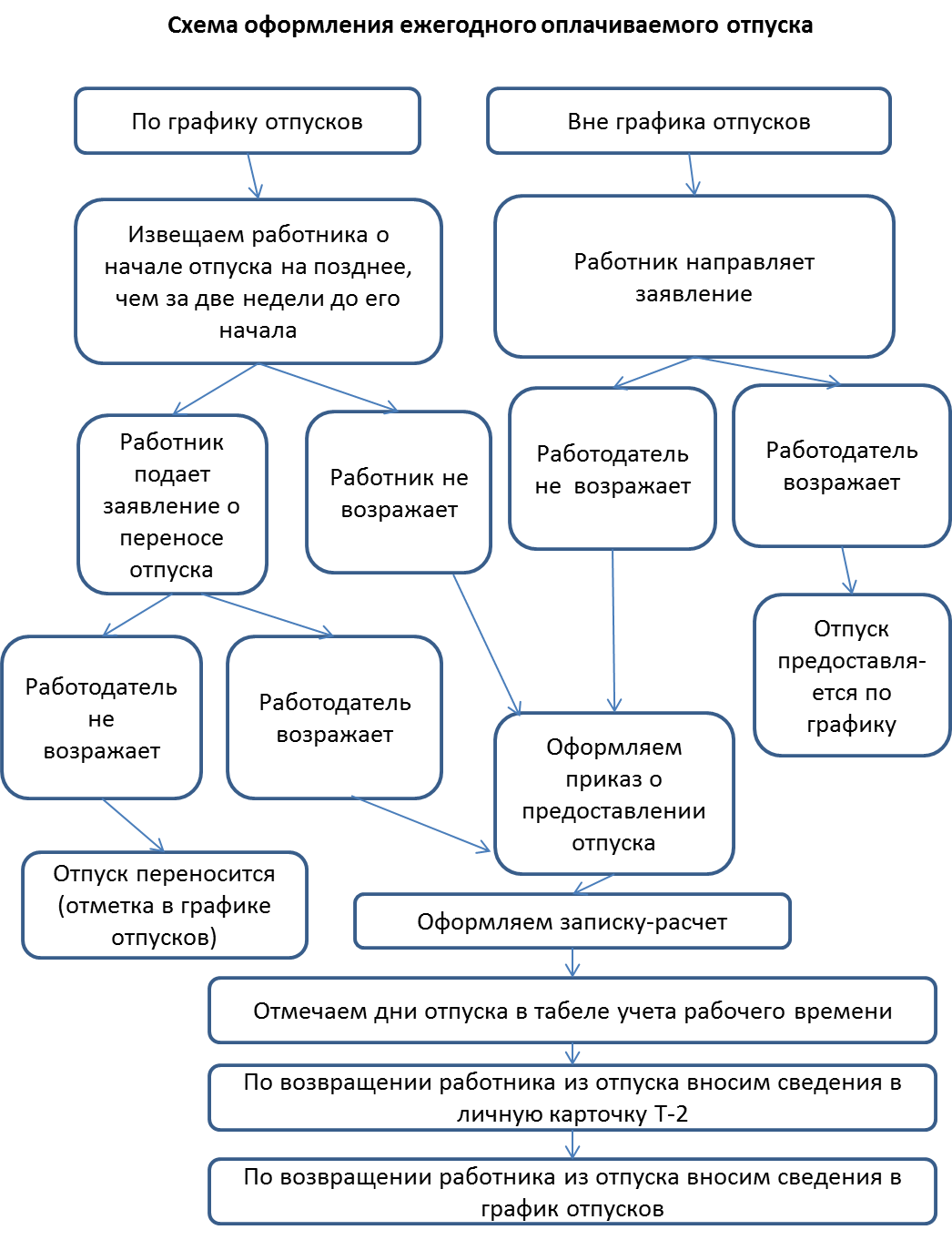 